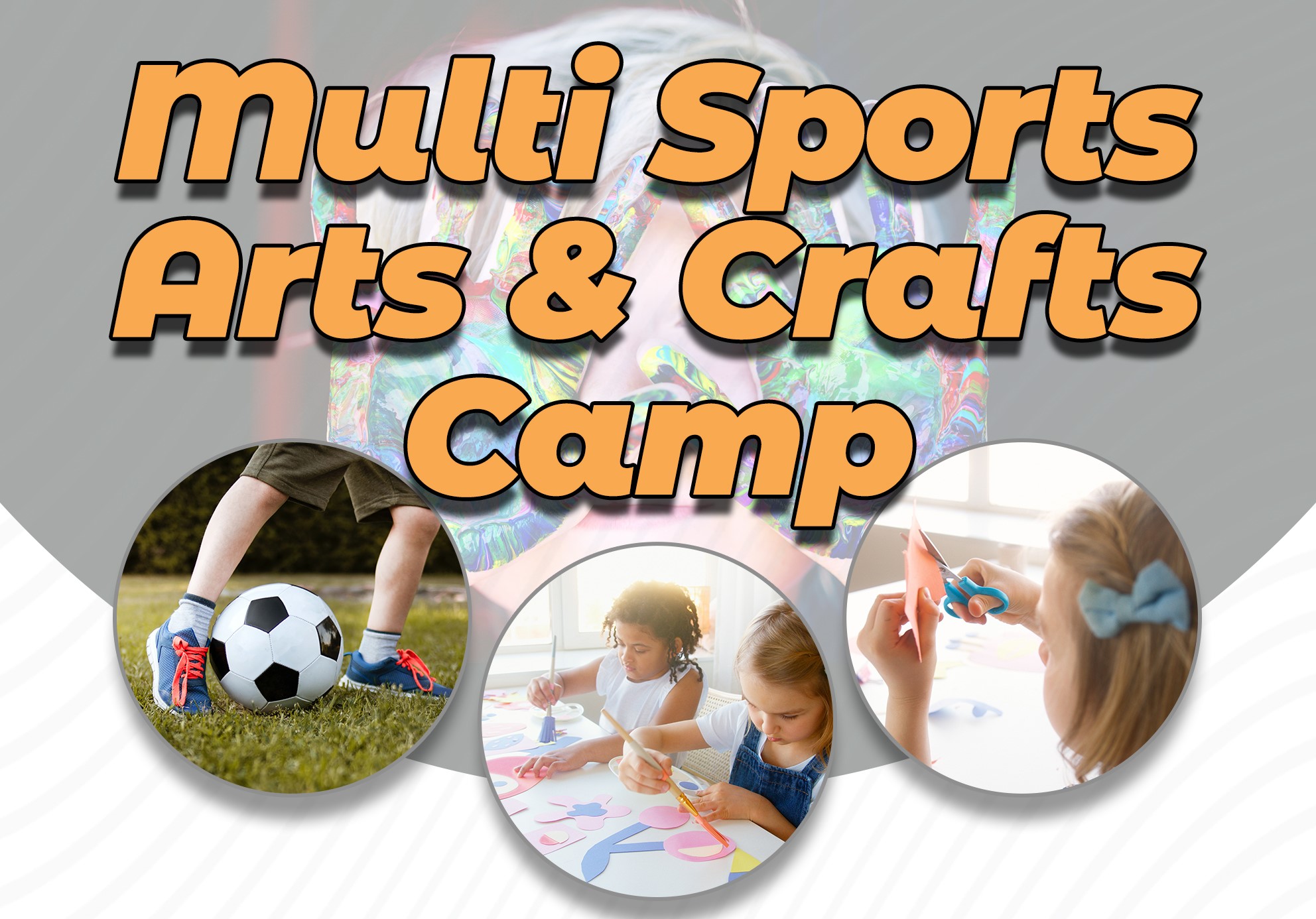 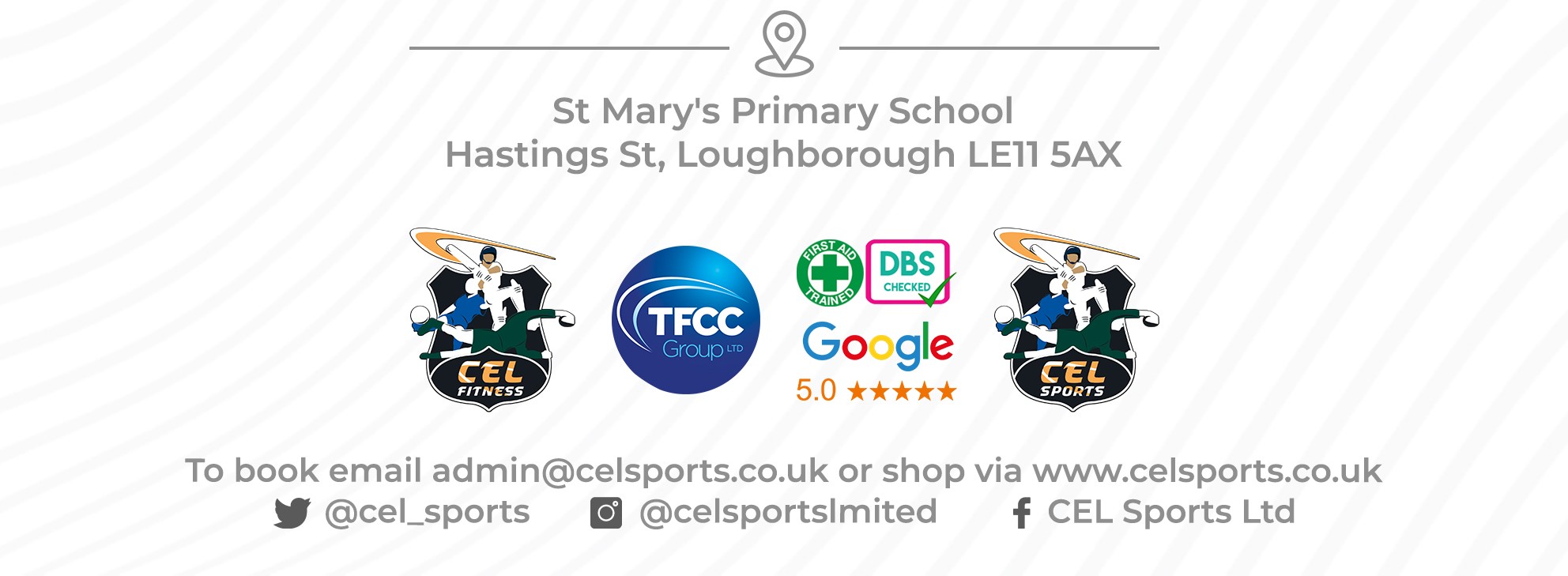 October Half Term School Holiday Camp 5 Days 17th - 21st For Children In Year 1 - Year 6Children Must Bring A Pack Lunch & Drink £18 Single Day Booking£50 For 3 Days Booking £85 For Full Week BookingNo HAF Funded Places This Camp HAF Camps Return 2023